Závěrkový list č. EL-20230831-3821-8(pro burzovní obchody se silovou elektřinou v rámci sdružených služeb dodávky elektřiny)Číslo aukce: 3821Datum konání burzovního shromáždění: 31. srpna 2023Pražská energetika, a.s.Dodavatel (prodávající):Zapsán v:Sídlo:IČO: 60193913Bankovní spojení:Zastoupen:OR vedeném Městským soudem v Praze,oddíl B, vložka 2405Na Hroudě 1492/4, 100 05 Praha 10DIČ: CZ60193913xxxxxxxxxJméno a příjmení makléře:Evidenční číslo makléře:Bc. Kateřina Votrubová41039Odběratel (kupující):Krušnohorská poliklinika s.r.o.Zapsán v:Sídlo:IČO: 25030302Bankovní spojení:Zastoupen:OR - Krajský soud v Ústí nad Labem, spisová značka C 13301Žižkova 151, 436 01 Litvínov - Horní LitvínovDIČ: CZ2503030219-9944680227/0100Jméno a příjmení makléře:Evidenční číslo makléře:Ing. Kateřina Tabačárová41015Popis produktu:Dodávka elektřiny v rámci sdružených služeb dodávkyelektřiny v napěťové hladině nízkého napětíPočet odběrných míst:Termín dodávky:101. 1. 2024 – 31. 12. 202467 MWhCelkové množství dodávky:Jednotková cena (bez DPH) CZK/MWhDistribuční sazbaNízký tarifVysoký tarifxxxxxxxxxxxxxxxxxxxxxxxxxxxxxxxxxxxxxxxxxxxxxxxxC01dC02dC03dC25dC26dC45dC56dC60dC62dxxxxxxxxxxxxxxxxxxxxxxxxxxxxxxxxxxxxxxxxxxxxxxxxxxTechnické parametry dodávky:Zúčtovací podmínkyviz Příloha závěrkového listu č. 1Zúčtovací období:měsíc14 dníSplatnost zúčtovací faktury:Zálohy v průběhu zúčtovacího období: bez zálohDodávka elektřiny v rámci SSDE v napěťové hladině nízkého napětíStrana 1 (celkem 6)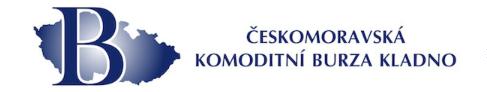 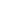 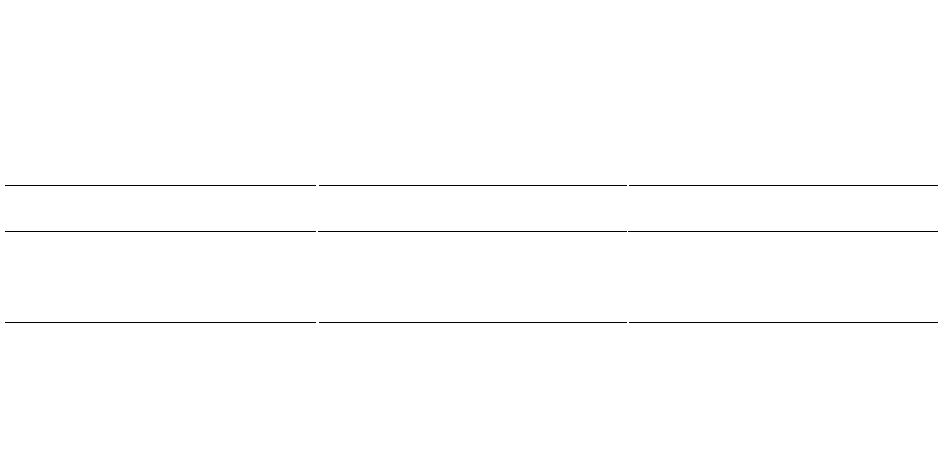 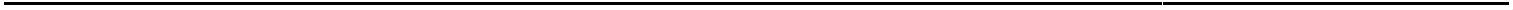 Ostatní podmínky:Dodavatel bude odběrateli účtovat dodávku na jedné sloučené faktuře (daňovém dokladu) v elektronicképodobě ve formátu PDF s tím, že za každé odběrné místo bude provedeno vyúčtování s rozepsánímjednotlivých položek ceny spolu s uvedením ceny celkem a příslušné výše DPH v % a v Kč.Dodavatel bude odběrateli předepisovat a účtovat zálohy na jednom sloučeném předpisu a sloučenémdaňovém dokladu o přijetí platby v elektronické podobě ve formátu PDF s tím, že celková záloha a přijatáplatba bude rozepsána na dílčí zálohy za jednotlivá odběrná místa spolu s uvedením ceny celkem apříslušné výše DPH v % a v Kč.Dodavatel je povinen poskytnout odběrateli na jeho vyžádání bezplatné mimořádné vyúčtování k 31. prosincikalendářního roku, pokud odběratel zašle dodavateli v termínu a způsobem stanoveným dodavatelemspolečně s vyžádáním mimořádného vyúčtování samoodečet provedený k poslednímu dni uplynuléhokalendářního roku.Dodavatel je povinen jmenovat pro zajištění obchodního styku s odběratelem konkrétní kontaktní osobu,která bude odběrateli operativně k dispozici pro řešení případných problémů při dodávce komodity, řešeníreklamací souvisejících s fakturací, včasné zpracování požadavků na změny parametrů odběrných míst,apod.Dodavatel je povinen po skončení dodávky poskytnout data o odběrech a fakturaci na všech odběrnýchmístech v elektronické podobě ve formátu XLS do 31.3. centrálnímu odběrateli Městu Litvínov, náměstí Míru11, 436 01 Litvínov, IČ 00266027, paní Haně Laufové - hana.laufova@mulitvinov.cz.Dodací podmínky1. Dodavatel je povinen dodávat sjednané množství silové elektřiny do odběrného místa odběratele,v rozsahu a za podmínek uzavřeného burzovního obchodu (závěrkového listu) v kvalitě podle příslušnýchplatných právních předpisů, pokud tomu nebrání okolnosti vyvolané provozovatelem distribuční soustavynebo okolnosti stanovené právními předpisy.2. Za sjednané množství dodávky silové elektřiny se považuje skutečně dodané a odebrané množstvíelektřiny v odběrném místě odběratele. Celkové množství dodávky silové elektřiny uvedené nazávěrkovém listu představuje předpokládané množství dodávky elektřiny.3. Dodávka silové elektřiny se uskutečňuje v napěťové hladině nízkého napětí v souladu s hodnotouhlavního jističe před měřícím zařízením.4. Dodávka silové elektřiny je splněna přechodem elektřiny z příslušné distribuční soustavy přes měřícízařízení do odběrného místa odběratele. Měření dodávek, včetně vyhodnocování a předávání výsledkůměření je zajišťováno provozovatelem distribuční soustavy podle příslušného platného právníhopředpisu. Pokud provozovatel distribuční soustavy eviduje jiný údaj o typu měření, než je údaj uvedenýv závěrkovém listu, platí údaj evidovaný provozovatelem distribuční soustavy.5. Dodavatel je povinen zajistit na vlastní jméno a na vlastní účet pro odběrné místo odběratele dopravuelektřiny a ostatní související služby a dále je povinen uzavřít s provozovatelem distribuční soustavyjménem a na účet odběratele smlouvu o distribuci elektřiny do odběrného místa odběratele.6. Odběratel uzavřením burzovního obchodu souhlasí, aby dodavatel uzavřel s provozovatelem distribučnísoustavy smlouvu o distribuci elektřiny do odběrného místa a dále je povinen poskytnout dodavatelik uzavření smlouvy o distribuci elektřiny nezbytnou součinnost. Dodavatel je oprávněn pověřit uzavřenímsmlouvy o distribuci elektřiny do odběrného místa třetí osobu, avšak odpovědnost vůči odběrateli zauzavření takové smlouvy nese sám.7. Dodavatel je povinen ve smyslu příslušného platného právního předpisu převzít závazek odběrateleodebrat elektřinu z elektrizační soustavy a nést plnou zodpovědnost za odchylku odběratele vztahujícíse k odběrnému místu odběratele (dále „přenesení odpovědnosti za odchylku na dodavatele“). Z důvodupřenesení odpovědnosti za odchylku na dodavatele není odběratel oprávněn mít pro dodávku elektřiny doodběrného místa dle burzovního obchodu (závěrkového listu) jiného nebo více jiných dodavatelů.Dodávka elektřiny v rámci SSDE v napěťové hladině nízkého napětíStrana 2 (celkem 6)8. Sjednaná dodávka elektřiny může být omezena, pokud bude provozovatelem přenosové soustavy neboprovozovatelem distribuční soustavy vyhlášen stav nouze podle příslušných platných právních předpisů.Odběrná místa s odběrem elektřiny ze zařízení distribučních soustav s napětím do 1 kV s hodnotoujističe nižší než 200 A jsou zařazena v souladu s platnými právními předpisy do regulačního stupně č. 2.Odběrná místa s odběrem elektřiny ze zařízení distribučních soustav s napětím do 1 kV s hodnotou jističepřed elektroměrem 200 A a vyšší jsou zařazena v regulačních stupních č. 4 a 6. Odběratel je povinensledovat informace o vyhlášení omezujících regulačních opatření v případě hrozícího nebo stávajícíhostavu nouze v elektroenergetice. Dodavatel i odběratel jsou povinni v případě hrozícího nebo stávajícíhostavu nouze v elektroenergetice postupovat podle příslušného platného právního předpisu.9. Odběratel je povinen při odběru elektřiny dle uzavřeného burzovního obchodu (závěrkového listu)respektovat podmínky distribuce elektřiny příslušného provozovatele distribuční soustavy a dále jepovinen udržovat odběrná zařízení ve stavu, který odpovídá příslušným technickým normám a platnýmprávním předpisům.Platební podmínky1. Odběratel je povinen zaplatit dodavateli za dodávku elektřiny cenu, která je tvořena:a) cenou za silovou elektřinu,b) cenou za distribuci elektřiny, systémové služby a ostatní související služby, která bude stanovenav souladu s všeobecně závaznými právními předpisy, zejména cenovými rozhodnutími příslušnýchsprávních a regulačních orgánů.234. Dodávky elektřiny se účtují v zúčtovacím období fakturami, které musí mít náležitosti daňových dokladůpodle příslušných právních předpisů.. K účtované ceně dodávky elektřiny se připočítává daň z elektřiny, daň z přidané hodnoty, poplatky a jinénepřímé daně stanovené v souladu s příslušnými právními předpisy.. V průběhu zúčtovacího období hradí odběratel dodavateli za dodávky elektřiny pravidelné zálohy, pokudnení burzovním obchodem sjednáno jinak. Jejich výše je určena podle celkové předpokládané platbyodběratele za příslušné fakturační období včetně daně z přidané hodnoty. Dodavatel je povinen pouzavření burzovního obchodu (závěrkového listu) vystavit odběrateli v souladu s podmínkami uzavřenéhoburzovního obchodu (závěrkového listu) platební kalendář s uvedením počtu, výše a splatnosti záloh.5. Zálohy zaplacené odběratelem na příslušné zúčtovací období budou dodavatelem vypořádány ve faktuřeza zúčtovací období. Rozdíl ve faktuře mezi vyúčtovanou částkou a zaplacenými zálohami, který jenedoplatkem odběratele, je odběratel povinen zaplatit dodavateli v termínu splatnosti faktury. Rozdílve faktuře mezi vyúčtovanou částkou a zaplacenými zálohami, který je přeplatkem odběratele, dodavatelvrátí odběrateli v termínu splatnosti faktury na bankovní účet odběratele uvedený v závěrkovém listus použitím variabilního symbolu uvedeného na faktuře. Pokud není burzovním obchodem sjednáno jinak,je dodavatel oprávněn přeplatky a nedoplatky odběratele převádět do dalšího zúčtovacího období, dáleje oprávněn započítat přeplatek odběratele na úhradu záloh v dalším zúčtovacím období, přičemž převoda započtení těchto částek je povinen vždy oznámit odběrateli.6. Odběratel je povinen provádět všechny platby bezhotovostně v tuzemské měně, pokud není burzovnímobchodem (závěrkovým listem) sjednána jiná měna, na bankovní účet dodavatele uvedený na příslušnéfaktuře s použitím variabilního symbolu uvedeného na faktuře. Pokud odběratel poukáže platbus nesprávným variabilním symbolem, nebo ji poukáže na jiný bankovní účet dodavatele, než je uvedenona faktuře, je dodavatel oprávněn platbu vrátit odběrateli jako neidentifikovatelnou a účtovat úrokz prodlení za opožděné placení od data splatnosti faktury až do obdržení správně poukázané platby.7. Zaplacením plateb se rozumí připsání příslušné částky na bankovní účet dodavatele. Připadne-li densplatnosti faktury nebo zálohy na den pracovního volna nebo klidu, je dnem splatnosti nejbližší následujícípracovní den.8. V případě prodlení odběratele s úhradou jakékoliv částky vyplývající z uzavřeného burzovního obchodu(závěrkového listu), je odběratel povinen uhradit dodavateli úrok z prodlení ve výši 0,05 % z dlužné částkyza každý den prodlení.Dodávka elektřiny v rámci SSDE v napěťové hladině nízkého napětíStrana 3 (celkem 6)9. V případě, že je odběratel v prodlení s úhradou jakékoliv částky vyplývající z uzavřeného burzovníhoobchodu, má dodavatel právo zaslat odběrateli písemné výzvy či upomínky k placení. Odběratel jev takovém případě povinen uhradit dodavateli náklady spojené se zasláním písemné výzvy či upomínkyk placení.10. V případě prodlení dodavatele s úhradou jakékoliv částky vyplývající z uzavřeného burzovního obchodu(závěrkového listu), je dodavatel povinen uhradit odběrateli úrok z prodlení ve výši 0,05 % z dlužné částkyza každý den prodlení.Reklamace1. Zjistí-li odběratel chyby nebo omyly při vyúčtování dodávky elektřiny dle uzavřeného burzovního obchodu(závěrkového listu), má právo příslušné vyúčtování (fakturu) u dodavatele reklamovat. Reklamace musímít písemnou formu a její uplatnění nemá odkladný účinek na splatnost faktury, vyjma zcela zjevné chyby,nedohodne-li se odběratel a dodavatel jinak.2. Dodavatel je povinen reklamaci přezkoumat a výsledek přezkoumání je povinen oznámit odběrateli velhůtách stanovených příslušnými právními předpisy.Omezení a přerušení dodávky1. Dodavatel je oprávněn přerušit nebo omezit v nezbytném rozsahu dodávku elektřiny dle burzovníhoobchodu (závěrkového listu) v odběrném místě v případech neoprávněného odběru, který je definovánpříslušnými platnými právními předpisy.2. Přerušení nebo omezení dodávky elektřiny z důvodu neoprávněného odběru bude provedenoprovozovatelem distribuční soustavy na žádost dodavatele bezprostředně po zjištění neoprávněnéhoodběru a bude provedeno na náklady odběratele.3. Přerušením nebo omezením dodávky elektřiny v případech neoprávněného odběru nevzniká odběrateliprávo na náhradu škody a ušlého zisku na dodavateli a na provozovateli distribuční soustavy.4. Odběratel je povinen uhradit dodavateli náklady spojené s přerušením, obnovením nebo ukončenímdodávky elektřiny z důvodu neoprávněného odběru.Odstoupení od burzovního obchodu (závěrkového listu)1. Dodavatel je oprávněn odstoupit od burzovního obchodu (závěrkového listu) v případě:a) podstatného porušení povinností – podmínek burzovního obchodu (závěrkového listu) odběratelem,b) je-li déle než 30 kalendářních dní z důvodu nečinnosti nebo neplnění povinností odběratelepřerušena dodávka elektřiny ze strany dodavatele nebo provozovatele distribuční soustavy z důvoduneoprávněného odběru elektřiny,c) je-li odběratel v úpadku nebo je mu povoleno vyrovnání.2. Za podstatné porušení povinností – podmínek burzovního obchodu (závěrkového listu) odběratelem sepovažuje zejména:a) je-li odběratel i přes doručení výzvy nebo upomínky k placení v prodlení se zaplacením peněžitéhozávazku vyplývajícího ze závěrkového listu trvajícího déle než 14 kalendářních dní, zejména v prodlenís placením záloh nebo faktur za dodávku elektřiny, smluvních pokut, vyúčtováním úroku z prodlenínebo škody, nákladů spojených s upomínáním, zahájením přerušení, přerušením, zajištěním obnovenínebo s ukončením dodávky elektřiny,b) poruší-li odběratel podstatně povinnosti – podmínky zvlášť specifikované burzovním obchodem(závěrkovým listem).3. Odběratel je oprávněn odstoupit od burzovního obchodu (závěrkového listu) v případě:a) podstatného porušení povinností – podmínek burzovního obchodu (závěrkového listu) dodavatelem,b) je-li dodavatel v úpadku nebo je mu povoleno vyrovnání.4. Za podstatné porušení povinností – podmínek burzovního obchodu (závěrkového listu) dodavatelem sepovažuje zejména:a) bezdůvodné přerušení, omezení nebo ukončení dodávky elektřiny dodavatelem,Dodávka elektřiny v rámci SSDE v napěťové hladině nízkého napětíStrana 4 (celkem 6)b) bezdůvodné nezajištění dopravy elektřiny a souvisejících služeb ze strany dodavatele,c) je-li dodavatel i přes doručení výzvy nebo upomínky k placení v prodlení se zaplacením peněžitéhozávazku vyplývajícího ze závěrkového listu trvajícího déle než 14 kalendářních dnů,d) poruší-li dodavatel podstatně povinnosti – podmínky zvlášť specifikované burzovním obchodem(závěrkovým listem).5. Odstoupení od burzovního obchodu (závěrkového listu) musí být provedeno písemně a je účinné dnemdoručení písemného oznámení o odstoupení druhé smluvní straně, nebo pozdějším dnem, který jev oznámení o odstoupení odstupující smluvní stranou stanoven. Odstupující smluvní strana je povinnaoznámit odstoupení od burzovního obchodu (závěrkového listu) příslušnému provozovateli distribučnísoustavy.Komunikace a doručování1. Korespondence, oznámení či jiné sdělení učiněné mezi smluvními stranami na základě uzavřenéhoburzovního obchodu (závěrkového listu) musí mít písemnou podobu a musí být v českém jazyce (dále„písemnost“).2. Písemnosti se považují za doručené:a) osobním doručením a předáním kontaktní osobě smluvní strany, která je adresátem,b) pátým kalendářním dnem ode dne odeslání doporučeného dopisu na kontaktní adresu smluvní strany,která je adresátem, nebo dřívějším dnem doručení,c) zpětným potvrzením faxové nebo elektronické zprávy, která byla odeslána na kontaktní faxové číslonebo e-mailovou adresu smluvní strany, která je adresátem.3. Smluvní strany jsou povinny oznámit druhé smluvní straně jakékoliv změny v kontaktních údajích prodoručování písemností. Za doručené budou považovány i písemnosti, které se vrátí odesílající smluvnístraně jako nedoručené v důsledku neoznámení nových kontaktních údajů stranou, která je adresátem.Kontaktní údaje:Dodavatel: Pavel Krátký, tel.: +xxxxxxxxxxx , e-mail: xxxxxxxxxxxOdběratel: Ing. Petra Havlová, tel.: 775682014, e-mail: havlova@kplsro.netMlčenlivost1. Dodavatel a odběratel se zavazují, že neposkytnou závěrkový list jako celek ani jeho část (která neníveřejně známa) a neveřejné informace z něho plynoucí třetí osobě bez předchozího písemného souhlasudruhé smluvní strany, kromě případů, kdy jim zveřejnění nebo poskytnutí třetí osobě určuje příslušnýprávní předpis.2. Dodavatel a odběratel se zavazují přijmout technická a organizační vnitřní opatření k ochraně neveřejnýchinformací, zejména důvěrných informací a osobních údajů.Předcházení škodám1. Dodavatel a odběratel jsou povinni navzájem se informovat o všech skutečnostech, kterých jsou sivědomi, a které by mohly vést ke škodám, a jsou povinni usilovat o odvrácení hrozících škod.2. Dodavatel a odběratel se zprostí povinnosti k náhradě škody za podmínek dle ust. § 2913 zákonač. 89/2012 Sb., občanský zákoník v platném znění, nebo za podmínek vyplývajících ze zákonač. 458/2000 Sb., o podmínkách podnikání a o výkonu státní správy v energetických odvětvích v platnémznění.Ostatní ujednání1. Závěrkový list je Smlouvou o sdružených službách dodávky elektřiny mezi držitelem licence na obchods elektřinou (dodavatelem) a zákazníkem (odběratelem), uzavřenou podle zákona č. 89/2012 Sb.,občanský zákoník v platném znění, zákona č. 458/2000 Sb., o podmínkách podnikání a o výkonu státníDodávka elektřiny v rámci SSDE v napěťové hladině nízkého napětíStrana 5 (celkem 6)správy v energetických odvětvích v platném znění (Energetický zákon) a příslušných souvisejícíchprávních předpisů.2. Dodavatel a odběratel jsou povinni postupovat při plnění podmínek burzovního obchodu (závěrkovéholistu) v souladu s podmínkami příslušného burzovního obchodu (závěrkového listu), platnými pravidlyprovozování distribuční soustavy místně příslušného provozovatele distribuční soustavy, příslušnýmiprávními předpisy a technickými normami.3. Odběratel je oprávněn ukončit odběr elektřiny v odběrném místě v případě, kdy dodavateli doloží, žeukončuje odběr elektřiny z důvodu změny převodu vlastnických práv k odběrnému místu nebo z důvodufyzické likvidace odběrného místa (živelní pohroma, demolice). V takovém případě je dodavatel povinenukončit dodávku elektřiny do odběrného místa nejpozději do 30 kalendářních dnů ode dne oznámeníodběratele o ukončení odběru elektřiny z výše uvedených důvodů.4. Dodavatel a odběratel jsou se souhlasem burzy oprávněni ukončit plnění burzovního obchodu(závěrkového listu) rovněž vzájemnou písemnou dohodou.5. Uzavřením burzovního obchodu (závěrkového listu) se ke dni zahájení sjednané dodávky elektřiny doodběrného místa ruší všechny smluvní vztahy související s dodávkou elektřiny do tohoto odběrnéhomísta, které byly uzavřeny mezi dodavatelem a odběratelem nebo jejich právními předchůdci předuzavřením burzovního obchodu.6. Pokud by se jakékoliv ustanovení závěrkového listu dostalo do rozporu s platným právním řádemČeské republiky či mezinárodní smlouvou, kterou je Česká republika vázána, bude takovéto ustanoveníautomaticky považováno za neplatné a bude postupováno dle aktuální právní úpravy. Tato skutečnostnemá vliv na platnost a účinnost ostatních ustanovení závěrkového listu.7. Dodavatel a odběratel jsou povinni vynaložit veškeré úsilí k tomu, aby byly případné spory vyplývajícíz burzovního obchodu (závěrkového listu) urovnány smírnou cestou, k tomuto vyvinou vzájemnousoučinnost.Rozhodčí doložka:Veškeré spory vznikající z burzovního obchodu (závěrkového listu) a v souvislosti s ním, které se nepodaříodstranit jednáním mezi stranami, budou s konečnou platností rozhodnuty Mezinárodním rozhodčím soudempři Českomoravské komoditní burze, který je stálým rozhodčím soudem podle ustanovení § 13 zákonač. 216/1994 Sb. o rozhodčím řízení a o výkonu rozhodčích nálezů, podle jeho Řádu, a to jedním nebo třemirozhodci ustanovenými v souladu s uvedeným Řádem.V Kladně dne ˙˙˙˙˙˙˙˙˙˙˙˙˙˙˙˙˙˙˙˙˙˙˙˙˙˙˙˙˙˙˙˙˙˙˙˙˙˙˙˙˙˙˙˙˙˙˙˙˙˙˙˙˙˙˙˙˙˙˙˙˙˙˙˙˙˙˙˙˙˙˙˙˙˙˙˙˙˙˙˙˙˙˙˙˙˙˙˙˙˙˙˙˙˙˙˙˙˙˙˙˙˙˙˙˙˙˙˙˙˙˙˙˙˙za odběrateleza dodavatele˙˙˙˙˙˙˙˙˙˙˙˙˙˙˙˙˙˙˙˙˙˙˙˙˙˙˙˙˙˙˙˙˙˙˙˙˙˙˙˙˙˙˙˙˙˙˙˙˙˙˙˙˙˙˙˙˙Mgr. Petra Mošovskáza ČMKBDodávka elektřiny v rámci SSDE v napěťové hladině nízkého napětíStrana 6 (celkem 6)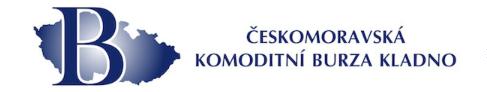 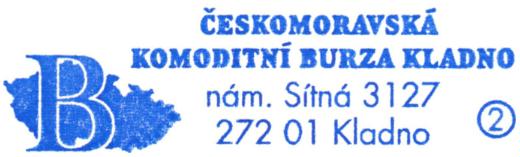 Příloha č. 1 závěrkového listuSoupis odběrných místPoř.Adresa odběrného místaEANDistr. Poč.Jističsazba fází (A)Adresa pro zasílání fakturTyp měř. FrekvencezálohE-mail pro fakturaciRoční odběr Roční odběrVT [MWh]NT [MWh]0,0000,0000,0000,0000,0000,0000,0000,0000,0000,000123456789Podkrušnohorská 1591, 436 01 LitvínovPodkrušnohorská 1591, 436 01 LitvínovPodkrušnohorská 1591, 436 01 LitvínovU Bílého sloupu 2088, 436 01 LitvínovU Bílého sloupu 2088, 436 01 LitvínovU Bílého sloupu 2088, 436 01 LitvínovU Bílého sloupu 2088, 436 01 LitvínovU Bílého sloupu 2088, 436 01 LitvínovVodní 872, 436 01 Litvínov859182400406693658 C02d859182400406693665 C02d859182400408545733 C02d859182400406596683 C02d859182400406596690 C02d859182400406596706 C02d859182400406596669 C02d859182400406596676 C02d859182400406598724 C02d859182400400617322 C02d133331133325 Žižkova 151, Litvínov, 436 01CCCCCCCCBBbez zálohbez zálohbez zálohbez zálohbez zálohbez zálohbez zálohbez zálohbez zálohbez zálohhavlova@kplsro.nethavlova@kplsro.nethavlova@kplsro.nethavlova@kplsro.nethavlova@kplsro.nethavlova@kplsro.nethavlova@kplsro.nethavlova@kplsro.nethavlova@kplsro.nethavlova@kplsro.net0,64025 Žižkova 151, Litvínov, 436 0150 Žižkova 151, Litvínov, 436 0160 Žižkova 151, Litvínov, 436 0115 Žižkova 151, Litvínov, 436 0125 Žižkova 151, Litvínov, 436 0115 Žižkova 151, Litvínov, 436 0125 Žižkova 151, Litvínov, 436 01100 Žižkova 151, Litvínov, 436 0180 Žižkova 151, Litvínov, 436 010,0104,4300,1000,5900,0100,7200,93056,4903,41010 Vodní 872, 436 01 LitvínovZL č. EL-20230831-3821-8Strana 1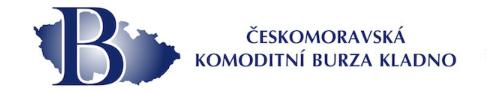 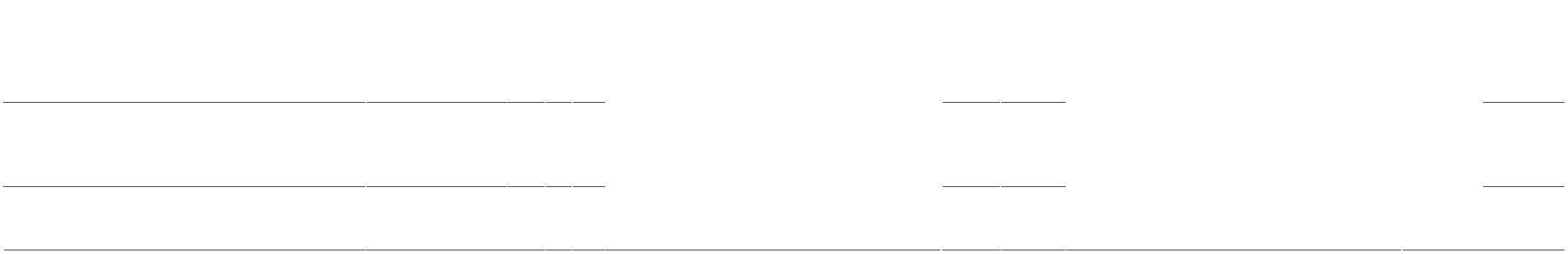 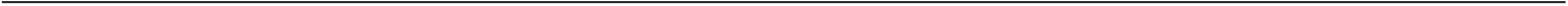 